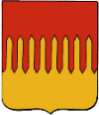 ДУМА ЗУБЦОВСКОГО МУНИЦИПАЛЬНОГО ОКРУГАТВЕРСКОЙ ОБЛАСТИРЕШЕНИЕ18.11.2022                                                    г.Зубцов                                                   № 41О назначении публичных слушаний по проекту решения Думы Зубцовского муниципального округа  «О бюджете Зубцовского муниципального округа Тверской области на 2023 год и на плановый период 2024 и 2025 годов»	В соответствии со статьей 28 Федерального закона от 06.10.2003 №131-ФЗ «Об общих принципах организации местного самоуправления в Российской Федерации», Порядком организации и проведения публичных слушаний в муниципальном образовании Зубцовский муниципальный округ Тверской области, утвержденным решением Думы Зубцовского муниципального округа от 04.10.2022 №13,ДУМА ЗУБЦОВСКОГО МУНИЦИПАЛЬНОГО ОКРУГАРЕШИЛА:1. Назначить  на 14.12.2022 года на 11.00 часов публичные слушания по проекту решения Думы Зубцовского муниципального округа  «О бюджете Зубцовского муниципального округа Тверской области на 2023 год и на плановый период 2024 и 2025 годов» по адресу: Тверская область, г.Зубцов, пер. Образцова, д.1а, зал заседаний Администрации Зубцовского района.2. Определить организатором публичных слушаний Думу Зубцовского муниципального округа.3.Для подготовки и проведения публичных слушаний создать организационный комитет в следующем составе:Дедковой Н.В. - Председателя Думы Зубцовского муниципального округа,Глушкова А.В. - председателя комиссии по экономической политике и финансам Думы Зубцовского муниципального округа;Омельченко С.В. - председателя комиссии по социальным, правовым вопросам и местному самоуправлению Думы Зубцовского муниципального округа;Балушкиной Н.М. - депутата Думы Зубцовского муниципального округа;Исаевой Н.Ю. - председателя контрольно-счетной палаты Зубцовского района;Оборневой О.С. - начальника финансового отдела Администрации Зубцовского района.4. Опубликовать настоящее решение в Информационном бюллетене муниципального образования «Зубцовский район», газете «Зубцовская жизнь» и разместить на официальном сайте Зубцовского района в сети Интернет.5. Определить адрес и контактную информацию для приема предложений  и замечаний по вопросу, вынесенному на публичные слушания: 172332, Тверская область, г.Зубцов, пер.Образцова, д.1а, кабинет руководителя аппарата Собрания депутатов Зубцовского района, с 10.00 до 16.00 часов ежедневно, за исключением  выходных дней (перерыв на обед с 13.00 до 14.00), контактный телефон: 8(48262)2-12-54, уполномоченное лицо - Иванова Алла Юрьевна, руководитель аппарата Собрания депутатов Зубцовского района, адрес электронной почты: ivanovakpk@ mail.ru. Также предложения и замечания могут быть направлены через официальный сайт Зубцовского района в сети интернет в разделе «Форма обратной связи» (https://adminzubcov.ru/index.php/forma-obratnoj-svyazi).6.Предложения и замечания по вопросу, вынесенному на публичные слушания, могут вноситься с 24.11.2022 года по 09.12.2022 года включительно.7.Настоящее решение вступает в силу с момента его принятия.Председатель Думы Зубцовского муниципального округа                                                      Н.В.Дедкова